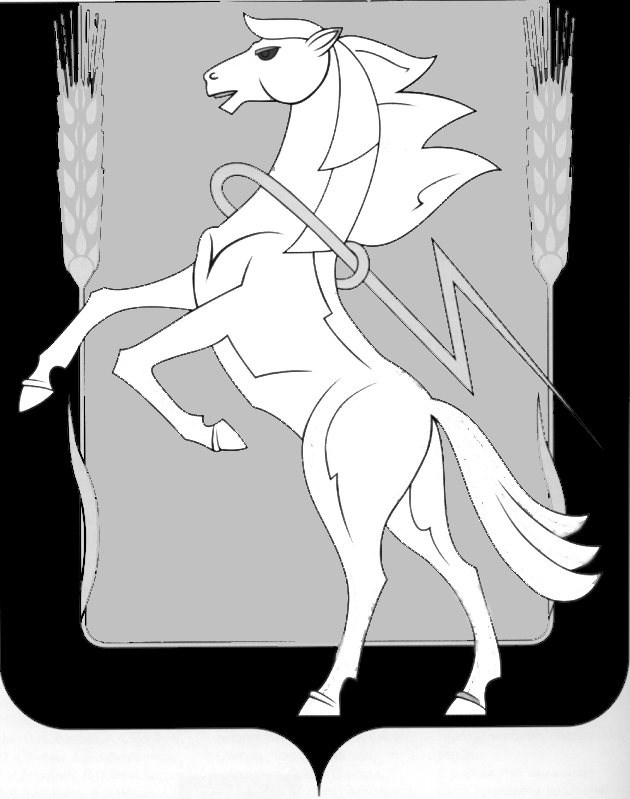 СОБРАНИЕ ДЕПУТАТОВ СОСНОВСКОГОМУНИЦИПАЛЬНОГО РАЙОНАПЯТОГО СОЗЫВАРЕШЕНИЕот «21» ноября 2018 года  № 507О Положении «О порядке проведения конкурса по отбору кандидатур на должность Главы Сосновского муниципального района Челябинской области В соответствии с Федеральным законом от 06.10.2003 г. № 131-ФЗ                       «Об общих принципах организации местного самоуправления в Российской Федерации», Законом Челябинской области от 11.06.2015 г. № 189-ЗО                     «О некоторых вопросах правового регулирования организации местного самоуправления в Челябинской области», Законом Челябинской области от 28.12.2016г. №488 «О требованиях к уровню профессионального образования, профессиональным знаниям и навыкам, являющимся предпочтительными для осуществления главой муниципального района, городского округа, городского округа с внутригородским делением отдельных государственных полномочий, переданных органам местного самоуправления муниципальных образований Челябинской области, и о признании утратившими силу некоторых законов Челябинской области», Уставом Сосновского муниципального района Собрание депутатов Сосновского муниципального района пятого созыва РЕШАЕТ:1. Утвердить Положение «О порядке проведения конкурса по отбору кандидатур на должность Главы Сосновского муниципального района Челябинской области» (прилагается).          2. Направить данное Решение Главе Сосновского муниципального района для подписания и опубликования.          	3. Опубликовать настоящее Решение в информационном бюллетене «Сосновская Нива» и на официальном сайте органов местного самоуправления Сосновского муниципального района (www.chelsosna.ru). 4. Признать утратившими силу:Решение Собрания депутатов Сосновского муниципального района от 19.08.2015 года № 1020 «О Положение «О порядке проведения конкурса по отбору кандидатур на должность Главы Сосновского  муниципального района Челябинской области»»;Решение Собрания депутатов  Сосновского  муниципального района от 18.11.2015  года  № 37 «О внесении изменений и дополнений в Положение «О порядке проведения конкурса по отбору кандидатур на должность Главы Сосновского муниципального района Челябинской области»».5. Настоящее Решение вступает в силу со дня его официального опубликования.Глава Сосновского                                                           Председатель Собраниямуниципального района                                                   депутатов Сосновского                                                                                            муниципального района  ____________Е.Г. Ваганов                                  _____________Г.М. ШихалеваПриложение к Решению Собрания депутатов Сосновского муниципального района от «21» ноября 2018 г. № 507 ПОЛОЖЕНИЕ«О порядке проведения конкурса по отбору кандидатур на должность Главы Сосновского муниципального района Челябинской области»1. Общие положения1.  Положение о порядке проведения конкурса по отбору кандидатур на должность Главы Сосновского муниципального района Челябинской области (далее – Положение) разработано в соответствии со статьёй 36 Федерального закона от 6 октября 2003 года № 131-ФЗ «Об общих принципах организации местного самоуправления в Российской Федерации», Законом Челябинской области от 11 июня 2015 года № 189-ЗО «О некоторых вопросах правового регулирования организации местного самоуправления в Челябинской области», Законом Челябинской области от 28.12.2016г. №488 «О требованиях к уровню профессионального образования, профессиональным знаниям и навыкам, являющимся предпочтительными для осуществления главой муниципального района, городского округа, городского округа с внутригородским делением отдельных государственных полномочий, переданных органам местного самоуправления муниципальных образований Челябинской области, и о признании утратившими силу некоторых законов Челябинской области» ,Уставом Сосновского муниципального района и определяет состав, порядок формирования, полномочия конкурсной комиссии, а также порядок назначения и проведения конкурса по отбору кандидатур на должность Главы Сосновского муниципального района Челябинской области.2. Применяемые в настоящем Положении понятия используются                          в следующих значениях:а) конкурсная комиссия – комиссия, образуемая в порядке, установленном решением Собрания депутатов Сосновского муниципального района (далее – комиссия) в соответствии с законодательством Российской Федерации и настоящим Положением, для проведения конкурса по отбору кандидатур на должность Главы Сосновского муниципального района;б) претендент на участие в конкурсе на должность Главы Сосновского муниципального района (далее – претендент) – лицо, изъявившее желание участвовать в конкурсе по отбору кандидатур на должность Главы Сосновского муниципального района в порядке, предусмотренном настоящим Положением;в) участник конкурса на должность Главы Сосновского муниципального района (далее – участник конкурса) – лицо, допущенное в установленном настоящим Положением порядке к участию в конкурсе на должность Главы Сосновского муниципального района;г) кандидат на должность Главы Сосновского муниципального района (далее – кандидат) – лицо, признанное конкурсной комиссией по результатам конкурса по отбору кандидатур на должность Главы Сосновского муниципального района его победителем, и предложенное конкурсной комиссией Собранию депутатов для избрания на должность Главы Сосновского муниципального района;д) конкурс на должность Главы Сосновского муниципального района (далее – конкурс) – проводимый в порядке, установленном настоящим Положением, процедура отбора кандидатов из числа участников конкурса.е) председатель конкурсной комиссии - лицо, избранное из числа членов конкурсной комиссии и осуществляющее общее руководство деятельностью конкурсной комиссии;3. Конкурс обеспечивает равные права граждан Российской Федерации на участие в конкурсе на должность Главы Сосновского муниципального района и проводится с целью отбора кандидатов, наиболее подготовленных для должности Главы Сосновского муниципального района из числа участников конкурса представивших документы для участия в конкурсе. 2. Состав, порядок формирования и полномочия конкурсной комиссии1. Конкурсная комиссия образуется в составе шести человек.При формировании конкурсной комиссии половина её членов назначается Собранием депутатов Сосновского муниципального района из числа депутатов Собрания депутатов, а другая половина – Губернатором Челябинской области. Кандидатуры членов конкурсной комиссии, назначаемых Собранием депутатов, могут вноситься Председателем Собрания депутатов, депутатами, фракциями политических партий, представленных в Собрании депутатов.Члены конкурсной комиссии от Собрания депутатов назначаются Решением Собрания депутатов, принятым тайным голосованием простым большинством голосов депутатов Собрания депутатов от установленного числа депутатов Собрания депутатов, после гласного обсуждения каждой из представленных кандидатур. Решение Собрания депутатов о назначении членов конкурсной комиссии от Собрания депутатов вступает в силу с момента его принятия.2. Состав конкурсной комиссии утверждается Решением Собрания депутатов на основании предложений Губернатора Челябинской области                    и Решения Собрания депутатов о назначении членов конкурсной комиссии от Собрания депутатов. Решение Собрания депутатов об утверждении состава конкурсной комиссии принимается путем открытого голосования простым большинством голосов депутатов Собрания депутатов от установленного числа депутатов Собрания депутатов и вступает в силу с момента его принятия.3. Конкурсная комиссия является коллегиальным органом и состоит из председателя и членов конкурсной комиссии.Конкурсная комиссия обладает следующими полномочиями:1) организует проведение конкурса;2) рассматривает документы кандидатов, представленные на конкурс; 3) принимает решение о допуске либо об отказе в допуске претенденту               к участию в конкурсе;4) обеспечивает соблюдение равенства прав претендентов и участников конкурса в соответствии с законодательством;5) в случае необходимости привлекает к работе экспертов-специалистов (с правом совещательного голоса);6) рассматривает заявления и вопросы, возникающие в процессе подготовки и проведения конкурса;7) принимает решения по результатам конкурса.Председатель конкурсной комиссии избирается из её состава с учётом мнения Губернатора Челябинской области и Собрания депутатов Сосновского муниципального района на первом заседании в ходе открытого голосования простым большинством голосов от числа членов конкурсной комиссии, присутствующих на заседании.Председатель конкурсной комиссии:1) осуществляет общее руководство деятельностью конкурсной комиссии;2) распределяет обязанности между членами конкурсной комиссии, дает поручения и указания техническому секретарю по вопросам обеспечения деятельности конкурсной комиссии;3) объявляет заседание конкурсной комиссии правомочным или выносит решение о его переносе из-за отсутствия кворума;4) открывает, ведёт и закрывает заседания конкурсной комиссии;5) извещает претендента в письменной форме в случаях и в порядке, предусмотренных абзацем пятым пункта 6 главы 5 настоящего Положения.6) вправе знакомиться со всеми документами и материалами, касающимися деятельности конкурсной комиссии;7) принимает участие в оценке профессиональных качеств зарегистрированных кандидатов;8) принимает участие в рассмотрении споров, связанных с проведением конкурса;9) подписывает протоколы всех Решений конкурсной комиссии, иные документы конкурсной комиссии;Член конкурсной комиссии:1) обладает правом голоса по всем вопросам, рассматриваемым конкурсной комиссией;2) вправе вносить по ним предложения и замечания, высказывать особое мнение;3) знакомится со всеми документами, касающимися деятельности конкурсной комиссии;4) принимает участие в оценке профессиональных качеств зарегистрированных кандидатов, а также в рассмотрении споров, связанных с проведением конкурса;5) подписывает протоколы всех Решений конкурсной комиссии;4. Конкурсная комиссия правомочна принимать решения только в случае присутствия на заседании всех членов конкурсной комиссии. 3. Обеспечение деятельности конкурсной комиссии1. Ответственным за организационно-техническое обеспечение работы конкурсной комиссии является технический секретарь конкурсной комиссии.Технический секретарь конкурсной комиссии не является членом конкурсной комиссии.Технический секретарь конкурсной комиссии организует публикацию объявления о конкурсе, осуществляет приём заявлений и документов                        от участников конкурса, осуществляет проверку поступивших документов и подготовку заседаний конкурсной комиссии, включая информирование членов конкурсной комиссии по всем вопросам, относящимся к их функциям, в том числе извещает лиц, принимающих участие в работе конкурсной комиссии, о времени и месте проведения заседаний не менее чем за три рабочих дня до их начала, ведёт, оформляет и подписывает протоколы заседаний конкурсной комиссии, организует проверку достоверности сведений.2. Технический секретарь конкурсной комиссии назначается на период работы конкурсной комиссии из числа членов муниципальной избирательной комиссии (территориальной избирательной комиссии, в случае возложения на нее полномочий муниципальной комиссии): председателя, заместителя председателя, секретаря избирательной комиссии.Технический секретарь конкурсной комиссии готовит проекты ответов на обращения и запросы, поступившие в конкурсную комиссию.3. Общее организационное и материально-техническое обеспечение работы конкурсной комиссии осуществляет аппарат Собрания депутатов Сосновского муниципального района.4. Порядок объявления конкурса Решение о назначении технического секретаря конкурсной комиссии принимается Собранием депутатов в ходе открытого голосования простым большинством голосов депутатов от установленного числа депутатов Собрания депутатов и вступает в силу с момента его принятия.Решение об объявлении конкурса принимается Собранием депутатов.Решение об объявлении конкурса принимается в случаях:1) истечения срока полномочий Главы Сосновского муниципального района;2) досрочного прекращения полномочий Главы Сосновского муниципального района;3) принятия конкурсной комиссией по отбору кандидатур на должность Главы Сосновского муниципального района решения о признании конкурса несостоявшимся по основаниям, предусмотренным пунктом 1 главы 7 настоящего Положения;4) подачи всеми кандидатами заявлений о снятии своих кандидатур;5) непринятия Собранием депутатов решения об избрании Главы Сосновского муниципального района из числа кандидатов, предложенных конкурсной комиссией по отбору кандидатур на должность Главы Сосновского муниципального района.Решение об объявлении конкурса по отбору кандидатур на должность Главы Сосновского муниципального района, назначении технического секретаря конкурсной комиссии принимается не позднее, чем за 45 дней до окончания срока полномочий Главы Сосновского муниципального района. В остальных случаях решение об объявлении конкурса принимается Собранием депутатов в течение 30 дней со дня наступления одного из указанных в настоящем пункте случаев.Решение об объявлении конкурса в течение пяти рабочих дней со дня его принятия направляется Губернатору Челябинской области.Одновременно с решением Собрания депутатов об объявлении конкурса направляется запрос о предложении кандидатур в состав конкурсной комиссии от Губернатора Челябинской области.3. Решение об объявлении конкурса, а также объявление о приёме документов для участия в конкурсе, условия проведения конкурса, сведения               о дате, времени, месте его проведения должны быть опубликованы в газете «Сосновская Нива» и на официальном сайте органов местного самоуправления Сосновского муниципального района (www.chelsosna.ru) не позднее, чем за 20 дней до дня проведения конкурса.В объявлении о приёме документов для участия в конкурсе указываются требования, указанные в пункте 2 главы 5 настоящего Положения, которым должен соответствовать гражданин, претендующий на должность Главы Сосновского муниципального района.5. Условия проведения конкурса1. При проведении конкурса участникам конкурса гарантируется равенство прав в соответствии с законодательством Российской Федерации.2. Правом на участие в конкурсе обладают граждане Российской Федерации, достигшие возраста 21 года и не имеющие в соответствии с Федеральным законом от 12 июня 2002 года № 67- ФЗ «Об основных гарантиях избирательных прав и права на участие в референдуме граждан Российской Федерации», ограничений пассивного избирательного права для избрания выборным должностным лицом местного самоуправления и  имеющие высшее образование, а также обладающие знаниями Конституции РФ, ФЗ «Об общих принципах организации законодательных(представительных) и исполнительных органов государственной власти субъектов РФ, ФЗ «Об общих принципах организации местного самоуправления в РФ», знаниями Устава Челябинской области и  Устава Сосновского муниципального района, знаниями основных Положений Бюджетного кодекса РФ, ФЗ «О противодействии коррупции», законов Челябинской области о наделении органов местного самоуправления отдельными государственными полномочиями, а также обладающие навыками управленческой деятельности.3. Конкурс признаётся состоявшимся при наличии двух и более участников конкурса.4. Претендент представляет техническому секретарю конкурсной комиссии:1) личное заявление об участии в конкурсе в письменной форме (приложение 1). В заявлении указываются фамилия, имя, отчество, дата и место рождения, адрес места жительства, серия, номер и дата выдачи паспорта или документа, заменяющего паспорт гражданина, наименование или код органа, выдавшего паспорт или документ, заменяющий паспорт гражданина, идентификационный номер налогоплательщика (при наличии), гражданство, сведения                                 об образовании с указанием организации, осуществляющей образовательную деятельность, года её окончания и реквизитов документа об образовании и о квалификации, основное место работы или службы, занимаемая должность (в случае отсутствия основного места работы или службы указывается род занятий). Если претендент является депутатом и осуществляет свои полномочия на непостоянной основе, в заявлении должны быть указаны сведения об этом и наименование соответствующего представительного органа.Если у претендента имелась или имеется судимость, в заявлении указываются сведения о судимости претендента, а если судимость снята или погашена, также сведения о дате снятия или погашения судимости. Если претендент менял фамилию, имя или отчество также предоставляются копии соответствующих документов. К заявлению претендента прилагаются копии документов, подтверждающих указанные в заявлении сведения об образовании, основном месте работы или службы, о занимаемой должности (роде занятий), а также                о том, что кандидат является депутатом;2) копию паспорта или документа, заменяющего паспорт гражданина.Паспорт или документ, заменяющий паспорт гражданина, предъявляется претендентом при личном представлении документов техническому секретарю, копия паспорта или документа, заменяющего паспорт гражданина, изготавливается техническим секретарем в присутствии претендента и заверяется подписью лица, принявшего заявление и прилагаемые к нему документы; 3) сведения о размере и об источниках доходов претендента, супруга и несовершеннолетних детей претендента, а также об имуществе, принадлежащем претенденту, супругу и несовершеннолетним детям претендента на праве собственности (в том числе совместной собственности), о вкладах в банках, ценных бумагах. Указанные сведения представляются по форме согласно приложению 1 к Федеральному закону от 12 июня 2002 года № 67-ФЗ «Об основных гарантиях избирательных прав и права на участие в референдуме граждан Российской Федерации»;4) сведения о принадлежащем претенденту, его супругу                                             и несовершеннолетним детям недвижимом имуществе, находящемся                            за пределами территории Российской Федерации, об источниках получения средств, за счёт которых приобретено указанное имущество, об обязательствах имущественного характера за пределами территории Российской Федерации претендента, а также сведения о таких обязательствах его супруга                                    и несовершеннолетних детей по форме, предусмотренной Указом Президента Российской Федерации от 6 июня 2013 года № 546 «О проверке достоверности сведений об имуществе и обязательствах имущественного характера за пределами территории Российской Федерации, о расходах по каждой сделке по приобретению объектов недвижимости, транспортных средств, ценных бумаг           и акций, представляемых кандидатами на выборах в органы государственной власти, выборах глав муниципальных районов и глав городских округов,                   а также политическими партиями в связи с внесением Президенту Российской Федерации предложений о кандидатурах на должность высшего должностного лица (руководителя высшего исполнительного органа государственной власти) субъекта Российской Федерации»;5) сведения о своих расходах, а также о расходах своих супруга                             и несовершеннолетних детей по каждой сделке по приобретению земельного участка, другого объекта недвижимости, транспортного средства, ценных бумаг, акций (долей участия, паёв в уставных (складочных) капиталах организаций) совершённой в течение последних трёх лет, если сумма сделки превышает общий доход претендента и его супруга за три последних года, предшествующих совершению сделки, и об источниках получения средств,                 за счёт которых совершена сделка по форме, предусмотренной Указом Президента Российской Федерации от 6 июня 2013 года № 546 «О проверке достоверности сведений об имуществе и обязательствах имущественного характера за пределами территории Российской Федерации, о расходах по каждой сделке по приобретению объектов недвижимости, транспортных средств, ценных бумаг и акций, представляемых кандидатами на выборах                   в органы государственной власти, выборах глав муниципальных районов и глав городских округов, а также политическими партиями в связи с внесением Президенту Российской Федерации предложений о кандидатурах на должность высшего должностного лица (руководителя высшего исполнительного органа государственной власти) субъекта Российской Федерации»;6) Письменное уведомление о том, что он не имеет счетов (вкладов), не хранит наличные денежные средства и ценности в иностранных банках, расположенных за пределами территории Российской Федерации, не владеет и не пользуется иностранными финансовыми инструментами;7) копию страхового свидетельства обязательного пенсионного страхования;8) копию свидетельства о постановке физического лица на учет в налоговом органе по месту жительства на территории Российской Федерации;9) копию документа об образовании;10) копию документа об основном месте работы или службы,                            о занимаемой должности (роде занятий);11) копию документа о наличии статуса депутата (при наличии); 12) три фотографии (4x6);13) Справку о наличии (отсутствии ) судимости и(или) факта уголовного преследования либо о прекращении уголовного преследования;14) письменное согласие на обработку персональных данных (приложение 2).По желанию претендента могут быть дополнительно представлены иные сведения.Указанные документы претендент обязан представить лично либо они могут быть представлены по просьбе претендента иными лицами в случаях, если претендент болен, содержится в местах содержания под стражей подозреваемых и обвиняемых (при этом подлинность подписи претендента на заявлении в письменной форме должна быть удостоверена нотариально либо администрацией стационарного лечебно-профилактического учреждения,                   в котором претендент находится на излечении, администрацией учреждения,                  в котором содержатся под стражей подозреваемые и обвиняемые), иных случаях, установленных федеральным законодательством. В случае выдвижения лица, являющегося инвалидом и в связи с этим не имеющего возможности самостоятельно написать заявление о допуске к участию в конкурсе, заполнить или заверить иные документы, предусмотренные законом, данное лицо вправе воспользоваться для этого помощью другого лица. При этом полномочия лица, оказывающего помощь в заполнении или заверении документов, указанных в подпунктах 1-14 настоящего пункта, должны быть нотариально удостоверены.5. Документы для участия в конкурсе представляются техническому секретарю комиссии в течение пятнадцати календарных дней после дня опубликования решения об объявлении конкурса.Технический секретарь осуществляет проверку полноты, правил оформления и регистрацию поданных документов с выдачей расписки.Несвоевременное представление документов, представление их                         не в полном объёме или с нарушением правил оформления являются основанием для отказа претенденту в их приёме. Решение об отказе принимается техническим секретарём.В случае, если претендент обнаружил, что в представленных им сведениях о доходах, об имуществе и обязательствах имущественного характера не отражены или не полностью отражены какие-либо сведения либо имеются ошибки, он вправе представить уточнённые сведения не позднее чем за один день до дня проведения предварительного заседания комиссии.6. По окончании срока предоставления документов технический секретарь конкурсной комиссии организует проверку достоверности документов и сведений, представленных претендентом на должность Главы Сосновского муниципального района в соответствии с настоящим Положением в порядке и сроки, установленные законодательством Российской Федерации. Проверка выполнения требований, предусмотренных подпунктом 6 пунктом 4 главы 5 настоящего Положения, осуществляется по основаниям, установленным Федеральным законом от 07 мая 2013 года №79-ФЗ «О запрете отдельным категориям лиц открывать и иметь счета(вклады), хранить наличные денежные средства и ценности в иностранных банках, расположенных за пределами территории Российской Федерации, владеть и пользоваться иностранными финансовыми инструментами».Технический секретарь информирует конкурсную комиссию о претендентах, подавших заявления о допуске к участию в конкурсе, а также о выявленных фактах недостоверности представленных претендентами сведений.Технический секретарь на основе представленных результатов проверки сведений о претендентах, а также иных документов и материалов осуществляет подготовку доклада о выдвинутых претендентах, о результатах проверки документов и сведений, указанных в пункте 4 главы 5 настоящего Положения, с целью принятия конкурсной комиссией решения о  допуске либо отказе претендента в конкурсе на предварительном заседании конкурсной комиссии.В случае установления по результатам проверки обстоятельств, препятствующих замещению претендентом должности Главы Сосновского муниципального района, включая случаи непредставления им сведений либо представления заведомо недостоверных или неполных сведений о своих доходах, расходах, имуществе и обязательствах имущественного характера,                а также представления заведомо ложных сведений о доходах, расходах,                    об имуществе и обязательствах имущественного характера своих ,супруга и несовершеннолетних детей, комиссия принимает Решение об отказе претенденту в допуске к участию в конкурсе, о чём претендент извещается                 в письменной форме председателем комиссии не позднее чем за один рабочий день до дня проведения конкурса.6. Порядок проведения конкурса1. На предварительном заседании конкурсной комиссии проводятся организационно-подготовительные мероприятия: избрание Председателя конкурсной комиссии, рассмотрение документов, представленных претендентами, заслушивание доклада о результатах проверки, принятие решений о допуске претендентов (отказе в допуске) к участию в конкурсе.Решения, принятые на предварительном заседании конкурсной комиссии, оформляются протоколом заседания конкурсной комиссии, который подписывается председателем конкурсной комиссии, всеми членами конкурсной комиссии, присутствовавшими на предварительном заседании, и техническим секретарем. По итогам предварительного заседания конкурсной комиссии технический секретарь извещает претендентов о дате, времени и месте проведения конкурса. Претенденты, которым отказано в допуске к участию в конкурсе извещаются в порядке и сроки, предусмотренные абзацем 5 пунктом 6 главой 5.2.Конкурс проводится в форме конкурса-испытания.На конкурсе конкурсная комиссия оценивает участников конкурса на основании представленных ими документов и процедуры собеседования, направленной на выявление профессиональных и личностных качеств участников конкурса. При проведении конкурса могут использоваться не противоречащие федеральным законам и другим нормативным правовым актам Российской Федерации методы оценки профессиональных и личностных качеств участников конкурса на должность Главы Сосновского муниципального района. Во время проведения конкурса в обязательном порядке оценивается уровень знаний и навыков участников конкурса в области законодательства Российской Федерации и законодательства Челябинской области.Члены конкурсной комиссии при оценке участников конкурса оценивают следующие критерии:1) уровень знаний основных положений Конституции Российской Федерации, Федерального закона «Об общих принципах организации законодательных (представительных) и исполнительных органов государственной власти субъектов Российской Федерации», Федерального закона «Об общих принципах организации местного самоуправления в Российской Федерации», уровень знаний Устава (Основного Закона) Челябинской области и Устава Сосновского муниципального района Челябинской области, основных положений Бюджетного кодекса Российской Федерации, основных положений Федерального закона «О противодействии коррупции», основных положений законов Челябинской области «О наделении органов местного самоуправления отдельными государственными полномочиями»;2) правильность, полнота, четкость, логическая последовательность и непротиворечивость ответов участников конкурса на вопросы о практике применения указанных нормативных правовых актов;3) умение участников конкурса самостоятельно обобщать информацию о развитии местного самоуправления в Челябинской области, взаимодействии органов государственной власти Челябинской области и органов местного самоуправления муниципальных образований, прогнозировать развитие ситуации в этой сфере;4) наличие у участников конкурса опыта управленческой деятельности на руководящих должностях в органах местного самоуправления, организациях, а также в деятельности индивидуального предпринимателя, являющегося работодателем;5) степень логичности, полноты и структурированности информации в представленной участниками конкурса программе социально-экономического развития Сосновского муниципального района (при наличии); Индивидуальное собеседование с участником конкурса проводится в отсутствии других участников конкурса.После завершения индивидуального собеседования членами конкурсной комиссии осуществляется коллегиальное обсуждение результатов собеседования, по итогам которого председатель конкурсной комиссии выносит на голосование вопрос об определении победителей конкурса.Предварительное заседание конкурсной комиссии и конкурс не могут проводиться в один день.7. Решение конкурсной комиссии1. По результатам конкурса конкурсная комиссия принимает решение             о признании конкурса состоявшимся или несостоявшимся.Конкурсная комиссия принимает решение о признании конкурса состоявшимся в случае признания не менее двух участников конкурса победителями конкурса и наделении статусом кандидатов на должность Главы Сосновского муниципального района.Конкурсная комиссия принимает решение о признании конкурса несостоявшимся в следующих случаях:1) отсутствия заявлений о допуске к участию в конкурсе или подача заявления только от одного претендента;2) подачи всеми участниками конкурса заявлений о снятии своих кандидатур;3) неявки на конкурс всех участников конкурса или явки только одного участника конкурса;4) отказа всем участникам конкурса по основаниям изложенным в требованиях к участникам конкурса; 3) признания всех претендентов не соответствующими требованиям, предусмотренным действующим законодательством, Уставом Сосновского муниципального района и настоящим Положением;4) в случае отсутствия среди участников конкурса лиц, по своим профессиональным, деловым и иным качествам соответствующих должности Главы Сосновского муниципального района;Факт неявки участника конкурса без уважительной причины на заседание конкурсной комиссии приравнивается к факту подачи им заявления о снятии своей кандидатуры.2. Конкурсная комиссия принимает решение о признании участников конкурса победителями конкурса и наделении статусом кандидатов на замещение должности Главы Сосновского муниципального района открытым голосованием, в две трети голосов от установленной численности членов конкурсной комиссии.При голосовании член конкурсной комиссии голосует «за» или «против». Решения конкурсной комиссии принимается в отсутствие участников конкурса.3. Решение конкурсной комиссии оформляется протоколом (приложение № 3), который подписывается председателем конкурсной комиссии, всеми членами конкурсной комиссии, присутствовавшими на заседании, и техническим секретарем.4. Каждому участнику конкурса сообщается о результатах конкурса в письменной форме в течение трёх рабочих дней со дня принятия решения о результатах конкурса и подписания итогового протокола заседания конкурсной комиссии.5. Решение конкурсной комиссии направляется в Собрание депутатов Сосновского муниципального района Челябинской области, Губернатору Челябинской области в течение трёх рабочих дней со дня принятия решения о результатах конкурса.6. Вопрос об избрании кандидата на должность Главы Сосновского муниципального района выносится на рассмотрение Собранием депутатов Сосновского муниципального района в течение 15 календарных дней со дня принятия решения по результатам конкурса. Кандидат избирается на должность Главы Сосновского муниципального района Собранием депутатов из числа кандидатур, представленных конкурсной комиссией.7. При рассмотрении Собранием депутатов Сосновского муниципального района вопроса об избрании Главы Сосновского муниципального района председатель конкурсной комиссии докладывает об итогах конкурса по отбору кандидатур на должность Главы Сосновского муниципального района. После обсуждения кандидатур проводится голосование, результаты которого оформляются решением Собрания депутатов Сосновского муниципального района об избрании кандидата на должность Главы Сосновского муниципального района.8. Решение Собрания депутатов Сосновского муниципального района об избрании Главы Сосновского муниципального района принимается в ходе тайного голосования в две трети голосов от установленного числа депутатов Собрания депутатов Сосновского муниципального района.  9. Решение Собрания депутатов Сосновского муниципального района об избрании Главы Сосновского муниципального района подлежит официальному опубликованию в газете «Сосновская Нива».10. Кандидат, избранный Главой Сосновского муниципального района, вступает в должность в порядке и сроки, предусмотренные Уставом Сосновского муниципального района.11. В случае, если конкурсной комиссией принято решение о признании конкурса несостоявшимся, или Собрание депутатов Сосновского муниципального района не изберёт Главу Сосновского муниципального района из числа кандидатов, предложенных конкурсной комиссией, в порядке и в сроки, установленные настоящим Положением для проведения конкурса, проводится повторный конкурс.8. Заключительные положения1. Расходы, связанные с организацией и проведением конкурса, осуществляются Собранием депутатов Сосновского муниципального района за счёт средств бюджета Сосновского муниципального района в пределах сметы, утверждённой Собранием депутатов Сосновского муниципального района.Расходы, связанные с участием в конкурсе, а именно проезд к месту проведения конкурса и обратно, наём жилого помещения, проживание, иные расходы, осуществляются претендентами, участниками конкурса за счёт собственных средств.2. Споры, связанные с проведением конкурса, разрешаются конкурсной комиссией, и в порядке, установленном настоящим Положением , и в судебном порядке.3. Документы претендентов, не допущенных к участию в конкурсе,                и участников конкурса могут быть им возвращены по письменному заявлению в течение трёх лет со дня завершения конкурса. До истечения указанного срока документы хранятся в Собрании депутатов Сосновского муниципального района, после чего подлежат уничтожению в установленном порядке.                                                                                                         Приложение 1						              к Положению «О порядке проведения                                                                                     конкурса по отбору кандидатур на                                                                                     должность Главы Сосновского                                                                                     муниципального района»Сведения о судимости ________________________________________________                                         Если имелась или имеется судимость указываются соответствующие сведения, а если ___________________________________________________________________судимость снята или погашена, – также сведения о дате снятия или погашения судимостиЗаявление*Прошу допустить меня к участию в конкурсе по отбору кандидатур на должность Главы Сосновского муниципального района.С условиями конкурса ознакомлен.Согласен с проведением проверки достоверности сведений, предоставленных мною, в том числе о принадлежащих мне доходах, имуществе и обязательствах имущественного характера.С проведением процедуры оформления допуска к работе со сведениями, составляющими государственную и иную, охраняемую законом тайну, согласен.Обязуюсь в случае моего избрания прекратить деятельность, несовместимую со статусом Главы Сосновского муниципального района.К заявлению прилагаю: (перечислить прилагаемые документы, необходимые для участия в конкурсе).«___»____________20___г.               ______________________________________                                                                                 (подпись) (расшифровка подписи)* Заявление оформляется в рукописном виде.Приложение 2						              к Положению «О порядке проведения                                                                                     конкурса по отбору кандидатур на                                                                                     должность Главы Сосновского                                                                                     муниципального района»Согласие кандидата на должность Главы Сосновского муниципального района Челябинской области в конкурсную комиссию по отбору кандидатур на должность Главы Сосновского муниципального района Челябинской области и иных субъектов персональных данныхЯ, __________________________________________________________________________(фамилия, имя, отчество )Зарегистрированный(ая) по адресу:______________________________________________ _____________________________________________________________________________ паспорт серия_____№______,выдан___________________________________________________________________________________________________________________________в соответствии со статьей 9 Федерального закона от 27 июля 2006 года № 152-ФЗ «О защите персональных данных» даю согласие на обработку своих персональных данных и иных субъектов персональных данных конкурсной комиссии по отбору кандидатур на должность Главы Сосновского муниципального района Челябинской области, расположенной по адресу: Челябинская область,с.Долгодеревенское,ул.50 лет ВЛКСМ,д.21,  совершение действий, предусмотренных пунктом 3 статьи 3 Федерального закона от 27 июля 2006 года №152-ФЗ со всеми данными, которые находятся в распоряжении конкурсной комиссии по отбору кандидатур на должность Главы Сосновского муниципального района Челябинской области, с целью проведения надлежащим образом процедуры конкурса по отбору кандидатур на должность Главы Сосновского муниципального района, предусмотренной Федеральным законом от 6 октября 2003 года № 131-ФЗ «Об общих принципах организации местного самоуправления в Российской Федерации», а также с целью предоставлять сведения в случаях, предусмотренных федеральными законами и иными нормативными правовыми актами следующих моих персональных данных:1.Перечень персональных данных, на обработку которых дается согласие:фамилия, имя, отчество (в т. ч. предыдущие);паспортные данные или данные документа, удостоверяющего личность;сведения о наличии статуса депутата и наименование соответствующего представительного органа;данные документов об образовании, профессиональной переподготовке, повышении квалификации, стажировке, данные документов о присвоении ученой степени, ученого звания, списки научных трудов и изобретений и сведения о наградах и званиях;наличие(отсутствие)судимости;допуск к государственной тайне, оформленный за период работы,службы, учебы(форма, номер и дата);сведения о размере и  об источниках доходов, а также об имуществе, принадлежащем на праве собственности ( в том числе совместной собственности), о вкладах в банках, ценных бумагах;сведения о недвижимом имуществе, а также о принадлежащем супругу и несовершеннолетним детям недвижимом имуществе, находящемся за пределами территории Российской Федерации, об источниках получения средств, за счет которых приобретено указанное имущество, об обязательствах имущественного характера за пределами территории Российской Федерации, а также сведения о таких обязательствах супруга и несовершеннолетних детей;сведения о расходах, а также о расходах супруга и несовершеннолетних детей по каждой сделке по приобретению земельного участка,  паев в уставных(складочных) капиталах организаций), совершенной в течение последних трех лет, если сумма сделки превышает общий(вместе с супругом) доход за три последних года, предшествующих совершению сделки, и об источниках получения средств, за счет которых совершена сделка;сведения о счетах(вкладах) , хранении наличных денежных средств и ценностей в иностранных банках , расположенных за пределами территории Российской Федерации ,владении и (или) пользовании иностранными финансовыми инструментами;адрес места жительства ( по регистрации и фактический), дата регистрации по указанному месту жительства;номер телефона (стационарный домашний, мобильный);данные свидетельства о постановке на учет в налоговом органе физического лица по месту жительства на территории РФ(ИНН);данные страхового свидетельства государственного пенсионного страхования;2. Перечень действий, на свершение которых дается согласие.Вышеуказанные персональные данные предоставляю для обработки в целях обеспечения соблюдения в отношении меня законодательства Российской Федерации, регулирующего отношения. связанные с избранием выборного  должностного лица местного самоуправления, исполнением им своих полномочий и прекращением исполнения им своих полномочий для реализации функций ,возложенных на конкурсную комиссию по отбору кандидатур на должность Главы Сосновского муниципального района Челябинской области законодательством Российской Федерации, законодательством Челябинской области и разрешаю производить с моими персональными данными действия, определенные статьей 3 Федерального закона от 27 июля 2006 года № 152-ФЗ, а именно: сбор,систематизацию,накопление,хранение,уточнение(обновление,изменение),использование распространение (в том числе передачу), обезличивание, блокирование, уничтожение персональных данных.Обработка персональных данных может осуществляться как с использованием средств автоматизации, так и без их использования(на бумажных носителях).3. Согласие на передачу персональных данных третьих лиц.разрешаю обмен (прием ,передачу, обработку) моих персональных данных и третьих лиц конкурсной комиссии по отбору кандидатур на должность Главы Сосновского муниципального района Челябинской области. в соответствии с заключенными договорами и соглашениями, в целях соблюдения моих законных прав и интересов.4.Сроки обработки и хранения персональных данных.Обработка персональных данных прекращается по истечении трех лет после окончания процедуры проведения конкурса по отбору кандидатур на должность Главы Сосновского муниципального района Челябинской области. В дальнейшем бумажные носители персональных данных находятся на архивном хранении(постоянно или 75 лет). а персональные данные на электронных носителях удаляются из информационной системы.Согласие на обработку данных ( полностью или частичного) может быть отозвано субъектом персональных данных на основании его письменного заявления.5.Я ознакомлен(а), что:1) согласие на обработку персональных данных действует с даты подписания настоящего согласия в течение всего срока проведения конкурса по отбору кандидатур на должность Главы Сосновского муниципального района Челябинской области;2) в случае отзыва согласия на обработку персональных данных конкурсная комиссия по отбору кандидатур на должность Главы Сосновского муниципального района Челябинской области вправе продолжить обработку персональных данных при наличии оснований, указанных в пунктах 2-11 части 1 статьи 6 части 2 статьи 10 и части 2 статьи 11 Федерального закона от 27 июня 2006 года № 152-ФЗ;3) персональные данные предоставляемые в отношении третьих лиц, будут обрабатываться только в целях осуществления и выполнения функций возложенных законодательством Российской Федерации на конкурсную комиссию по отбору кандидатур на должность Главы Сосновского муниципального района Челябинской области.6. Права и обязанности в области защиты персональных данных разъяснены.Настоящее согласие действует с «____» _________2018 г.Подпись __________ / _________________ /                      «___» ___________ 2018 г." Приложение № 3                                                                                     к Положению «О порядке проведения                                                                                     конкурса по отбору кандидатур на                                                                                     должность Главы Сосновского                                                                                     муниципального района»Протокол №____заседания конкурсной комиссии при проведении конкурса по отбору кандидатур на должность Главы Сосновского муниципального района«___»____________20___г                                                       с. Долгодеревенское Присутствовали:1. Председатель конкурсной комиссии:___________________________________							                          (фамилия, инициалы)2. Члены конкурсной комиссии: ________________________________________							             (фамилия, инициалы)3. Технический секретарь: ___________:__________________________________							                        (фамилия, инициалы)Заседание конкурсной комиссии вёл председатель.Повестка дня.Проведение конкурса на замещение должности Главы Сосновского муниципального района.К участию в конкурсе допущены:____________________________________________________________________                             (фамилия, имя, отчество, должность и место работы участника конкурса)Слушали:1.___________________: анализ документов, краткая характеристика участников (фамилия, инициалы) конкурса, анализ итогов тестирования, иных оценочных мероприятий.В случае собеседования или дискуссии, проведённых на заседании комиссии,              в протокол вносятся сведения о том, с кем из участников конкурса проводилось собеседование (дискуссия), какие вопросы задавались, какая оценка дана ответам на заданные вопросы.Выступили:1.___________________: мнения членов конкурсной комиссии.(фамилия, инициалы)На основании изложенного, руководствуясь Положением «О порядке проведения конкурса на должность Главы Сосновского муниципального района»,РЕШИЛИ:1.  Признать победителями конкурса и наделить статусом кандидатов на должность Главы Сосновского муниципального района:_____________________________________________________________        	                                          (фамилия, имя, отчество, должность, место работы)__________________________________________________________________________________________________________________________________________________________                                      (фамилия, имя, отчество, должность, место работы)__________________________________________________________________2. Направить настоящий протокол в Собрание депутатов Сосновского муниципального района, Губернатору Челябинской области.ГОЛОСОВАЛИ: 	«За» ______________чел.	                    «Против»	______________чел.Председатель комиссии:	                                                ________________________       ________________________	          (подпись)                                                  (расшифровка подписи)Члены комиссии:	________________________  ____________________________				         (подписи)                                                (расшифровка подписей)Протокол составилтехнический секретарь:	___________________   ____________________________	                                              (подпись)                                           (расшифровка подписи)В конкурсную комиссию по отбору кандидатур на должность Главы Сосновского муниципального районаот___________________________________________________________________	(фамилия, имя, отчество)Гражданство _________________________________________________________  Дата и место рождения _____________________________________________________________________________________________________________________Адрес места жительства _______________________________________________	                          (указать почтовый индекс)Паспорт или иной документ, удостоверяющий личность _________________________________________________________________________________________ серия, номер и дата выдачи паспорта или иного документа, заменяющего паспорт гражданина, наименование или код_____________________________________________________________________органа, выдавшего паспорт или документ, заменяющий паспорт гражданинаИдентификационный номер налогоплательщика (при наличии) ______________Сведения о высшем образовании _____________________________________________________________________(с указанием организации, осуществляющей образовательную деятельность, года её окончания и реквизитов документа об образовании и о квалификации)Основное место работы или службы, занимаемая должность _____________________________________________________________________(в случае отсутствия основного места работы или службы – род занятий)____________________________________________________________________Сведения о наличии статуса депутата ____________________________________                                                                                             (заполняется в случае осуществления полномочий депутата______________________________________________________________непостоянной основе с указанием наименования соответствующего представительного органа)